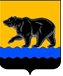 ГЛАВА ГОРОДА НЕФТЕЮГАНСКА постановлениег.НефтеюганскО награжденииВ соответствии с Положением о наградах и почётном звании муниципального образования город Нефтеюганск, утвержденным решением Думы города Нефтеюганска от 31.10.2016 № 30-VI, представленными ходатайствами директора департамента по делам администрации города Нефтеюганска П.А.Прокоповича от 10.10.2019 № ИСХ.ДДА-02-01-09-1650-9, исполняющего обязанности директора Нефтеюганского городского муниципального казённого учреждения коммунального хозяйства «Служба единого заказчика» Т.В.Богдановой от 18.09.2019 № 1321/05, генерального директора общества с ограниченной ответственностью «Нефтеюганское автотранспортное предприятие № 1» В.А.Вагина от 04.10.2019 № 81-01-П, главного врача бюджетного учреждения Ханты-Мансийского автономного округа – Югры «Нефтеюганская окружная клиническая больница имени В.И.Яцкив» Д.В.Мальцева от 10.10.2019 № 8509 постановляю:1.Наградить:1.1.Почётной грамотой главы города Нефтеюганска:1.1.1.за высокое профессиональное мастерство, достигнутые успехи в труде и в связи с 52-летием со дня образования города Нефтеюганска:1.1.2.за высокое профессиональное мастерство, многолетний добросовестный труд и в связи с празднованием Дня работников автомобильного и городского пассажирского транспорта:1.2.Благодарственным письмом главы города Нефтеюганска:1.2.1.за многолетний добросовестный труд, безупречную работу и в связи с 52- летием со дня образования города Нефтеюганска:1.2.2.за многолетний добросовестный труд, безупречную работу и в связи в связи с празднованием Дня работников автомобильного и городского пассажирского транспорта:2.Вручить лицам, указанным в пункте 1 настоящего постановления, подарочно-сувенирную продукцию, цветы согласно приложению.3.Департаменту по делам администрации города (Прокопович П.А.) разместить постановление на официальном сайте органов местного самоуправления города Нефтеюганска в сети Интернет.4.Контроль исполнения постановления оставляю за собой.Глава города Нефтеюганска            	                                                    С.Ю.ДегтяревПриложение к постановлениюглавы города от 16.10.2019 № 71Подарочно-сувенирная продукция, цветы16.10.2019          № 71КалагановуАлександру Михайловну-начальника информационно-аналитического отдела департамента по делам администрации города Нефтеюганска.ГумировуРазилю Мусавировну-диспетчера транспортного отдела муниципального казённого учреждения коммунального хозяйства «Служба единого заказчика»;КарасёваНиколая Ивановича-водителя автомобиля 2 класса транспортного отдела муниципального казённого учреждения коммунального хозяйства «Служба единого заказчика»;СлепенковаАнатолия Владимировича-водителя автомобиля 1 класса транспортного отдела муниципального казённого учреждения коммунального хозяйства «Служба единого заказчика»;ЧабрадзеМераби Гиоргиевича-водителя автомобиля 1 класса транспортного отдела муниципального казённого учреждения коммунального хозяйства «Служба единого заказчика».ГеннадьеваПавла Валериевича-врача-хирурга хирургического отделения № 1 стационара бюджетного учреждения Ханты-Мансийского автономного округа – Югры «Нефтеюганска окружная клиническая больница имени В.И.Яцкив»;ГужвуСергея Владимировича-главного специалиста информационно-аналитического отдела департамента по делам администрации города Нефтеюганска;МакаренкоНаталью Григорьевну-специалиста 1 категории отдела учета и отчетности департамента по делам администрации города Нефтеюганска.Акимова Владимира Николаевича-водителя автомобиля 1 класса транспортного отдела муниципального казённого учреждения коммунального хозяйства «Служба единого заказчика»;ГарматенкоСергея Вячеславовича-водителя автомобиля 3 класса транспортного отдела муниципального казённого учреждения коммунального хозяйства «Служба единого заказчика»;КомзоловаВиктора Ивановича- водителя общества с ограниченной ответственностью «Нефтеюганское автотранспортное предприятие № 1»;НиколаеваНиколая Степановича-водителя автомобиля 1 класса транспортного отдела муниципального казённого учреждения коммунального хозяйства «Служба единого заказчика»;Савельева Александра Николаевича -водителя автомобиля 2 класса транспортного отдела муниципального казённого учреждения коммунального хозяйства «Служба единого заказчика».№ п/пНаименованиеКоличество (штук)Багетная рамка 13Бланк почетной грамоты с символикой города5Бланк благодарственного письма с символикой города8Подарочные пакеты13